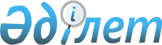 Об утверждении Инструкции по расчету ставки прибыли (чистого дохода) на регулируемую базу задействованных активов для субъектов естественной монополии, оказывающих услуги водоснабжения и (или) водоотведения и субъектов естественной монополии энергетического сектораПриказ Председателя Агентства Республики Казахстан по регулированию естественных монополий и защите конкуренции от 27 января 2003 года № 17-ОД. Зарегистрирован в Министерстве юстиции Республики Казахстан 6 февраля 2003 года № 2154.
      Сноска. Название приказа в редакции приказа Председателя Агентства РК по регулированию естественных монополий от 27.02.2013 № 69-ОД (вводится в действие по истечении десяти календарных дней после дня его первого официального опубликования).
       В соответствии с подпунктом 3) пункта 1 статьи 13 Закона Республики Казахстан от 9 июля 1998 года "О естественных монополиях и регулируемых рынках", пунктом 10 Правил формирования и утверждения тарифов (цен, ставок сборов) на регулируемые услуги (товары, работы) субъектов естественных монополий, осуществляющих свою деятельность по договорам концессии, утвержденным приказом Министра национальной экономики Республики Казахстан от 29 декабря 2014 года № 177, зарегистрированный в Реестре государственной регистрации нормативных правовых актов под № 10561 и подпунктом 120) пункта 17 Положения о Министерстве национальной экономики Республики Казахстан утвержденного постановлением Правительства Республики Казахстан от 24 сентября 2014 года № 1011, ПРИКАЗЫВАЮ:
      Сноска. Преамбула в редакции приказа и.о. Министра национальной экономики РК от 24.07.2015 № 566 (вводится в действие по истечении десяти календарных дней после дня его первого официального опубликования).


       1. Утвердить прилагаемую Инструкцию по расчету ставки прибыли (чистого дохода) на регулируемую базу задействованных активов для субъектов естественной монополии, оказывающих услуги водоснабжения и (или) водоотведения и субъектов естественной монополии энергетического сектора.
      Сноска. Пункт 1 в редакции приказа Председателя Агентства РК по регулированию естественных монополий от 27.02.2013 № 69-ОД (вводится в действие по истечении десяти календарных дней после дня его первого официального опубликования).


       2. Департаменту по регулированию энергетического сектора Агентства Республики Казахстан по регулированию естественных монополий и защите конкуренции (Григорьева С.П.) обеспечить в установленном законодательством порядке государственную регистрацию настоящего приказа в Министерстве юстиции Республики Казахстан. 
      3. Департаменту административной работы Агентства Республики Казахстан по регулированию естественных монополий и защите конкуренции (Шабдарбаев А.Т.) после государственной регистрации настоящего приказа: 
      обеспечить в установленном порядке опубликование его в официальных средствах массовой информации; 
      довести его до сведения структурных подразделений и территориальных органов Агентства Республики Казахстан по регулированию естественных монополий и защите конкуренции. 
      4. Контроль за исполнением настоящего приказа возложить на первого заместителя Председателя Агентства Республики Казахстан по регулированию естественных монополий и защите конкуренции Сагинтаева Б.А.
      5. Настоящий приказ вводится в действие со дня государственной регистрации.  Инструкция
по расчету ставки прибыли (чистого дохода) на регулируемую базу
задействованных активов для субъектов естественной монополии,
оказывающих услуги водоснабжения и (или) водоотведения и
субъектов естественной монополии энергетического сектора
      Сноска. Название Инструкции в редакции приказа Председателя Агентства РК по регулированию естественных монополий от 27.02.2013 № 69-ОД (вводится в действие по истечении десяти календарных дней после дня его первого официального опубликования).

      Сноска. По тексту слова "коэффициент задействованных активов" заменены словами "коэффициент задействованности активов"; слова "акционерный (собственный)" заменены словом "собственный" - приказом и.о. Председателя Агентства РК по регулированию естественных монополий и защите конкуренции от 13 февраля 2004 года N 70-ОД. 
      Настоящая Инструкция по расчету ставки прибыли (чистого дохода) на регулируемую базу задействованных активов для субъектов естественной монополии, оказывающих услуги водоснабжения и (или) водоотведения и субъектов естественной монополии энергетического сектора (далее - Инструкция) разработана с целью создания условий для обеспечения эффективного функционирования субъектов естественной монополии, оказывающих услуги водоснабжения и (или) водоотведения и субъектов естественной монополии энергетического сектора.
      Сноска. Преамбула в редакции приказа Председателя Агентства РК по регулированию естественных монополий от 27.02.2013 № 69-ОД (вводится в действие по истечении десяти календарных дней после дня его первого официального опубликования).

  1. Общие положения
      1. Инструкция разработана в соответствии с Законами Республики Казахстан "О естественных монополиях и регулируемых рынках", "Об электроэнергетике".
      Сноска. Пункт 1 с изменениями, внесенными приказом Председателя Агентства РК по регулированию естественных монополий от 24.12.2010 № 347-ОД (вводится в действие по истечении десяти календарных дней после дня его первого официального опубликования).


       2. Инструкция детализирует расчет допустимого уровня прибыли (чистого дохода), входящего в состав тарифов (цен, ставок сбора) субъектов естественной монополии, оказывающих услуги водоснабжения и (или) водоотведения и субъектов естественной монополии энергетического сектора, в том числе осуществляющих свою деятельность по договорам концессии, и учитываемого при расчете и утверждении тарифов (цен, ставок сбора) или их предельных уровней.
      Сноска. Пункт 2 в редакции приказа Председателя Агентства РК по регулированию естественных монополий от 27.02.2013 № 69-ОД (вводится в действие по истечении десяти календарных дней после дня его первого официального опубликования).


       3. Инструкция вводится с целью обоснованного расчета и возможности получения прибыли (чистого дохода), обеспечивающей эффективное функционирование субъектов естественной монополии, оказывающих услуги (товары, работы) водоснабжения и (или) водоотведения и субъектов естественных монополий энергетического сектора (далее - Субъект).
      При этом источниками финансирования инвестиций являются собственные и (или) заемные средства - прибыль (чистый доход) и амортизационные отчисления.
      Сноска. Пункт 3 в редакции приказа Председателя Агентства РК по регулированию естественных монополий от 27.02.2013 № 69-ОД (вводится в действие по истечении десяти календарных дней после дня его первого официального опубликования).


       4. Настоящая Инструкция применяется при формировании тарифов (цен, ставок сбора) или их предельных уровней на услуги (товары, работы) Субъектов, которые включены в Государственный регистр субъектов естественной монополии.
      Сноска. Пункт 4 в редакции приказа и.о. Председателя Агентства РК по регулированию естественных монополий и защите конкуренции от 13.02.2004 N 70-ОД; с изменениями, внесенными приказом Председателя Агентства РК по регулированию естественных монополий от 24.12.2010 № 347-ОД (вводится в действие по истечении десяти календарных дней после дня его первого официального опубликования).


       5. В настоящей Инструкции используются следующие основные понятия:
      1) коэффициент задействованности активов - показатель в процентном выражении, характеризующий фактическое использование (задействованность) основных средств Субъекта при производстве и предоставлении услуг (товаров, работ), отнесенных к сфере естественной монополии, от их технологической мощности;
      2) стоимость капитала - величина, характеризующая ставку вознаграждения на заемные и собственные средства, отражающая инвестиционные риски, связанные с осуществлением деятельности, отнесенной к сфере естественной монополии;
      3) собственный капитал - капитал, принадлежащий участникам или акционерам Субъекта, и состоящий из определенного числа долей или акций, дающий участникам или акционерам Субъекта право на получение определенного дохода, а также включающий накопленную нераспределенную прибыль и резервный капитал, дополнительно оплаченный и дополнительно неоплаченный капитал;
      4) допустимый уровень прибыли (чистого дохода) – прибыль (чистый доход после налогообложения), входящая в состав тарифа (цены, ставки сбора), которую Субъект имеет право получить для эффективного функционирования и улучшения качества реализуемых услуг (работ, товаров) для потребителей и подлежащая утверждению (согласованию) ведомством уполномоченного органа;
      5) предельный уровень тарифа (цены, ставки сбора) – максимальная величина тарифа (цены, ставки сбора) на регулируемую услугу (товар, работу) субъекта естественной монополии, утверждаемая на долгосрочный период, при необходимости с разбивкой по годам;
      6) регулируемая база задействованных активов - регулируемая стоимость активов, находящихся в собственности Субъекта и (или) используемых при производстве и предоставлении услуг (товаров, работ), на которые Субъект имеет право получать прибыль;
      7) субъекты естественной монополии энергетического сектора - субъекты естественной монополии, осуществляющие следующие виды деятельности, отнесенные к сфере естественной монополии:
      хранение, транспортировка товарного газа по соединительным, магистральным газопроводам и (или) газораспределительным системам, эксплуатации групповых резервуарных установок, а также транспортировке сырого газа по соединительным газопроводам;
      передача и (или) распределение электрической энергии;
      производство, передача, распределение и (или) снабжение тепловой энергией, за исключением тепловой энергии, выработанной с использованием тепла грунта, грунтовых вод, рек, водоемов, сбросной воды промышленных предприятий и электростанций, канализационно-очистных сооружений;
      техническая диспетчеризация отпуска в сеть и потребления электрической энергией;
      организация балансирования производства-потребления электрической энергии;
      8) ведомство уполномоченного органа – ведомство государственного органа, осуществляющего руководство в сферах естественных монополиях на регулируемых рынках.
      Сноска. Пункт 5 в редакции приказа Председателя Агентства РК по регулированию естественных монополий от 27.02.2013 № 69-ОД (вводится в действие по истечении десяти календарных дней после дня его первого официального опубликования); с изменениями, внесенными приказом и.о. Министра национальной экономики РК от 24.07.2015 № 566 (вводится в действие по истечении десяти календарных дней после дня его первого официального опубликования).

  2. Порядок определения допустимого уровня прибыли
(чистого дохода) 
      6. Допустимый уровень прибыли (чистый доход) определяется как произведение ставки прибыли на величину регулируемой базы задействованных активов, по следующей формуле: 
      ДУП = РБА х СП , где 
      ДУП - допустимый уровень прибыли (тенге), 
      РБА - регулируемая база задействованных активов (тенге), 
      СП - ставка прибыли (%).  3. Порядок определения регулируемой базы задействованных активов для субъектов естественной монополии
      7. Регулируемая база задействованных активов государственных предприятий и акционерных обществ, контрольный пакет акций которых принадлежит государству, а также аффилиированных с ними юридических лиц, за исключением Субъектов, осуществляющих вывод акций на рынок ценных бумаг в рамках программы "Народное IPO" определяется как произведение фактической стоимости активов на коэффициент задействованности активов, по следующей формуле:
      РБА = СА х Кза , где 
      СА - фактическая стоимость активов (тенге), 
      Кза - коэффициент задействованности активов.
      Сноска. Пункт 7 с изменениями, внесенными приказом Председателя Агентства РК по регулированию естественных монополий от 23.07.2012 № 170-ОД (вводится в действие по истечении десяти календарных дней после дня его первого официального опубликования).


       8. Коэффициент задействованности активов определяется как соотношение фактического объема (за четыре предшествующие квартала или за предыдущий календарный год) производимых и (или) оказываемых (с учетом нормативных потерь) услуг (товаров, работ) основными средствами Субъекта к их технологической мощности. 
      9. Коэффициент, задействованный активов определяется Субъектом по согласованию с ведомством уполномоченного органа.
      Сноска. Пункт 9 в редакции приказа и.о. Министра национальной экономики РК от 24.07.2015 № 566 (вводится в действие по истечении десяти календарных дней после дня его первого официального опубликования).


       10. Фактическая стоимость активов определяется на основе остаточной стоимости основных средств Субъектов, полученной в результате их переоценки независимыми оценщиками, выбранными на конкурсной основе. Переоценка основных средств Субъекта производится по согласованию с ведомством уполномоченного органа.
      Сноска. Пункт 10 в редакции приказа и.о. Министра национальной экономики РК от 24.07.2015 № 566 (вводится в действие по истечении десяти календарных дней после дня его первого официального опубликования).


       11. Для Субъектов, осуществляющих вывод акций на рынок ценных бумаг в рамках программы "Народное IPO", а также для Субъектов, не указанных в пункте 7 настоящей Инструкции, основные средства которых получены в доверительное управление, имущественный найм, по лизингу или в результате иных сделок:
      1) регулируемая база задействованных активов определяется на основе стоимости приобретения (покупки и других способов приобретения) основных средств Субъектов с учетом фактически произведенных (ежегодных) инвестиций, ремонтных и других видов работ за период владения и (или) пользования, повлекших увеличение первоначальной стоимости основных средств, за минусом фактически начисленных за период владения и (или) пользования (ежегодных) амортизационных отчислений; 
      2) от государственных предприятий, акционерных обществ, контрольный пакет акций которых принадлежит государству, а также аффилиированных с ними юридических лиц регулируемая база задействованных активов определяется в соответствии с пунктами 7, 8, 9, 10 настоящей Инструкции.
      Сноска. Пункт 11 в редакции приказа Председателя Агентства РК по регулированию естественных монополий и защите конкуренции от 23 мая 2003 года N 138-ОД; с изменениями, внесенными приказом и.о. Председателя Агентства РК по регулированию естественных монополий и защите конкуренции от 13.02.2004 N 70-ОД; приказом Председателя Агентства РК по регулированию естественных монополий от 23.07.2012 № 170-ОД (вводится в действие по истечении десяти календарных дней после дня его первого официального опубликования).

  4. Порядок расчета ставки прибыли на регулируемую базу
задействованных активов
      12. Ставка прибыли на регулируемую базу задействованных активов используется для расчета допустимого уровня прибыли (чистый доход после налогообложения). 
      13. Для субъектов естественной монополии, оказывающих услуги водоснабжения и (или) водоотведения, ставка прибыли принимается в размере до 30 %.
      При превышении источников финансирования над объемами инвестиций прибыль скорректируется в сторону снижения до уровня необходимого для реализации инвестиционной программы (проекта) с учетом использования амортизационных отчислений и заемных средств в качестве источников финансирования инвестиций.
      Если плановый уровень тарифа на услуги водоснабжения и (или) водоотведения превышает 200 тенге за м3 без налога на добавленную стоимость, ставка прибыли принимается на уровне ставки рефинансирования Национального Банка Республики Казахстан на дату подачи заявки на утверждение тарифа или его предельного уровня.
      Сноска. Пункт 13 в редакции приказа и.о. Министра национальной экономики РК от 24.07.2015 № 566 (вводится в действие по истечении десяти календарных дней после дня его первого официального опубликования).


       14. Для субъектов естественной монополии энергетического сектора, ставка прибыли рассчитывается с помощью метода средневзвешенной стоимости капитала (далее - СВСК) и определяется по формуле:
      СП (СВСК) = ((1 - g) x re) + (g x rd), где:
      g – леверидж, является величиной, характеризующей соотношение заемного и собственного капитала Субъекта в общей структуре финансирования, то есть доля фактически заимствованных средств в структуре всего капитала (сумма собственного и заемного капитала) с учетом произведенной последней переоценки основных средств. Уровень левериджа является величиной не менее нуля. При отрицательном значении собственного капитала Субъекта, уровень левериджа принимается за величину, равную 1;
      re – ставка вознаграждения на собственный капитал (%);
      rd – ставка вознаграждения на заемные средства (%).
      Ставка вознаграждения на заемные средства определяется по формуле:
      rd = rf + ДП, где:
      rf – безрисковая ставка, определяемая исходя из официальной ставки рефинансирования, установленной в соответствии с законодательством Республики Казахстан;
      ДП – долговая премия за риск по Субъекту, определяемая на основе премии на долговые обязательства, выпущенные Субъектом и находящиеся в обращении, относительно государственных ценных бумаг того же срока обращения, если выпуск долговых обязательств имел место. В ином случае, она определяется с учетом долговых премий за риск других Субъектов, занимающихся аналогичным видом деятельности и имеющих аналогичный кредитный рейтинг на территории Республики Казахстан.
      Ставка вознаграждения на собственный капитал определяется по формул:
      re = rf + ra, где:
      ra – премия за риск на собственный капитал. Премия за риск на собственный капитал определяется на основе премии за риск по фондовому рынку Республики Казахстан в целом и корректируется на отраслевой 6ета-коэффициент по формуле:
      ra = bx (15,7 % - rf), где:
      b – отраслевой бета-коэффициент энергетического сектора. Для расчета ставки Прибыли на задействованные активы организации энергетического сектора отраслевой бета-коэффициент принят на уровне 0,89, за исключением Субъектов, осуществляющих вывод акций на рынок ценных бумаг в рамках программы "Народное IPO", для которых отраслевой бета-коэффициент принят на уровне 1,3.
      Стоимость вознаграждения на акционерный капитал является величиной не менее стоимости вознаграждения на заемные средства.
      Сноска. Пункт 14 в редакции приказа и.о. Министра национальной экономики РК от 24.07.2015 № 566 (вводится в действие по истечении десяти календарных дней после дня его первого официального опубликования).


					© 2012. РГП на ПХВ «Институт законодательства и правовой информации Республики Казахстан» Министерства юстиции Республики Казахстан
				
ПредседательУтверждена
приказом Председателя
Агентства Республики Казахстан по
регулированию естественных монополий
и защите конкуренции
от 27 января 2003 года N 17-ОД